УТВЕРЖДЕНО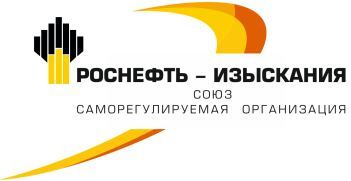 решением Совета Союза (Протокол от 05.06.2019 г. № 16)ПОЛОЖЕНИЕо страховании членами СРО Союза «РН-Изыскания» риска гражданской ответственности, которая может наступить в случае причинения вреда вследствие недостатков работ, которые оказывают влияние на безопасность объектов капитального строительства и об условиях такого страхования(Редакция № 1)г. Москва2019 г.Оглавление:1.	Общие положения	32.	Общие требования к договору страхования гражданской ответственности	33.	Требования к застрахованным лицам, включенным в договор страхования гражданской ответственности	44.	Требования к определению предмета договора страхования и объекта страхования	45.	Требования к определению страхового случая	56.	Заключительные положения	5Общие положенияНастоящее Положение о страховании членами Саморегулируемой организации «Роснефть – Изыскания» (далее – Союз) риска гражданской ответственности, которая может наступить в случае причинения вреда вследствие недостатков работ, которые оказывают влияние на безопасность объектов капитального строительства, об условиях такого страхования» (далее – Положение), разработано в соответствии с положениями Гражданского кодекса Российской Федерации, Градостроительного кодекса Российской Федерации, Закона Российской Федерации от 27.11.1992 г. № 4015-1 «Об организации страхового дела в Российской Федерации», Федерального закона от 01.12.2007 № 315-ФЗ «О саморегулируемых организациях». Настоящее Положение обязательно для исполнения всеми членами Саморегулируемой организации «Роснефть – Изыскания» (далее – Союз). Страхование гражданской ответственности, предусмотренное настоящим Положением, осуществляется на основе договора коллективного страхования членов Союза.Континентальный шельф Российской Федерации (далее - континентальный шельф) включает в себя морское дно и недра подводных районов, находящиеся за пределами территориального моря Российской Федерации на всем протяжении естественного продолжения ее сухопутной территории до внешней границы подводной окраины материка.Исключительная экономическая зона Российской Федерации это  район, находящийся за пределами территориального моря и прилегающий к нему, подпадающий под действие особого правового режима. Ширина его не может превышать 200 морских миль (370,4 км), отсчитываемых от исходных линий.  Общие требования к договору страхования гражданской ответственностиСтрахование гражданской ответственности осуществляется на основания договора страхования (страхового полиса), заключенного между страховой организацией (Страховщиком) и Союзом (Страхователем). По договору страхования страхуется риск ответственности членов Союза (далее именуемого – Застрахованное лицо).Договор страхования и/или правила страхования должны содержать следующие обязательные условия: а) предмет договора страхования; б) объект страхования; в) страховой случай; г) исключения из страхового покрытия; д) размер страховой суммы; е) срок действия договора страхования; ж) сроки и порядок уплаты страховой премии; з) порядок определения размера страховой суммы; и) исчерпывающий перечень оснований для отказа Страховщика в выплате страхового возмещения; к) порядок заключения, изменения и прекращения договора страхования; л) порядок взаимодействия сторон при наступлении события, имеющего признаки страхового случая; м) исчерпывающий перечень сведений и документов, необходимых для определения размера убытков; н) порядок рассмотрения Страховщиком требования о выплате страхового возмещения; о) срок рассмотрения Страховщиком требования о выплате страхового возмещения; п) срок осуществления Страховщиком выплаты страхового возмещения или направления Выгодоприобретателю (Страхователю) мотивированного отказа в выплате страхового возмещения. В случае расторжения Союзом договора страхования он обязан уведомить об этом членов Союза не менее чем за десять дней до указанного расторжения, с указанием причин расторжения. В случае расторжения страховщиком договора страхования или прекращения действия указанного договора, Союз обязан уведомить об этом членов Союза не позднее 10 дней со дня получения соответствующей информации.Территорией страхования гражданской ответственности по настоящему Положению является территория Российской Федерации, а также континентальный шельф и исключительная экономическая зона Российской Федерации. Страховая премия уплачивается Союзом самостоятельно в пределах сметы доходов и расходов, утвержденной Общим собранием членов Союза на год, в котором требуется оплата страховой премии.Союз обязан обеспечить непрерывное страхование гражданской ответственности членов Союза.Требования к застрахованным лицам, включенным в договор страхования гражданской ответственностиДоговор коллективного страхования заключается в отношении всех членов Союза, изъявивших желание присоединиться к коллективному договору страхования на страховую сумму 3 000 000 (Три миллиона) рублей. Требования к определению предмета договора страхования и объекта страхованияПредмет договора страхования должен предусматривать, что Страховщик обязуется за обусловленную договором страхования плату (страховую премию) при наступлении предусмотренного договором страхования события (страхового случая) выплатить лицам, в пользу которых заключен договор страхования (Выгодоприобретателям) и иным лицам в случаях, установленных договором страхования, страховое возмещение в пределах, установленных договором страхования страховых сумм и лимитов возмещения. Объектом страхования являются:Объект страхования – не противоречащие законодательству Российской Федерации имущественные интересы Страхователя (Лица, риск ответственности которого застрахован), связанные с:	А) риском наступления его (их) ответственности за причинение вреда жизни, здоровью или имуществу физических лиц, имуществу юридических лиц, муниципальных образований, субъектов Российской Федерации или Российской Федерации, окружающей среде, жизни или здоровью животных и растений, объектам культурного наследия (памятникам истории и культуры) народов Российской Федерации, вследствие недостатков работ при осуществлении застрахованной деятельности;- либо риском предъявлениям собственником, концессионером или частным партнером, либо страховщиками, застраховавшими их ответственность, Страхователю (Лицу, риск ответственности которого застрахован) в порядке регресса (суброгации) требований в размере возмещенного вреда и выплаты компенсации сверх возмещенного вреда в результате разрушения, повреждения здания, сооружения либо части здания, сооружения, нарушения требований к обеспечению безопасной эксплуатации здания вследствие недостатков работ при осуществлении застрахованной деятельности;- либо риском предъявления застройщиком или страховщиком/страховщиками, застраховавшими ответственность, Страхователю (Лицу, риск ответственности которого застрахован) в порядке регресса (суброгации) требований в размере возмещенного вреда и выплаты компенсации сверх возмещенного вреда в результате разрушения, повреждения объекта незавершенного строительства, нарушения требований безопасности при строительстве такого объекта вследствие недостатков работ при осуществлении застрахованной деятельности.	Б) риском возникновения непредвиденных судебных и иных расходов Страхователя (Лица, риск ответственности которого застрахован), связанных с заявленными ему требованиями (исками, претензиями) о возмещении вреда, риск наступления ответственности за причинение которого застрахован по настоящему Договору.Требования к определению страхового случаяСтраховым случаем является наступление в период действия договора страхования гражданской ответственности Страхователя (Застрахованного лица) за причинение вреда жизни и (или) здоровью физических лиц, имуществу физических и (или) юридических лиц, государственному или муниципальному имуществу, окружающей среде, жизни или здоровью животных и растений, объектам культурного наследия (памятникам истории и культуры) народов Российской Федерации и (или) за причинение убытков, возникших у собственника объекта капитального строительства, концессионера, частного партнера, застройщика, иных солидарных со Страхователем (Застрахованным лицом) должников, а также их страховщиков, которые возместили в соответствии с законодательством Российской Федерации причиненный вред и выплатили компенсацию сверх возмещения вреда в соответствии со статьей 60 Градостроительного Кодекса Российской Федерации, вследствие недостатков работ Страхователя (Застрахованного лица) при осуществлении им застрахованной деятельности.Заключительные положенияКоллективный договор страхования гражданской ответственности заключается в качестве одного единого договора в отношении всех членов Союза, изъявивших желание присоединиться к коллективному договору страхования. Коллективный договор страхования гражданской ответственности не исключает возможности членам Союза одновременно заключать индивидуальные договоры страхования гражданской ответственности.  В случае заключения членами Союза индивидуального договора страхования гражданской ответственности, при заключенном (действующем) коллективном договоре страхования гражданской ответственности и присоединении к нему, индивидуальным договором страхования гражданской ответственности по каждому страховому случаю может быть установлена безусловная франшиза в размере страховой суммы, указанной в коллективном договоре страхования гражданской ответственности застрахованного члена Союза. Коллективный договор страхования гражданской ответственности членов саморегулируемой организации должен соответствовать настоящему Положению и законодательству Российской Федерации.В случае установления нормативно-правовыми актами Российской Федерации подлежащих обязательному применению иных правил страхования гражданской ответственности за вред, причиненный вследствие недостатков строительных работ, при противоречии настоящего Положения указанным правилам, то применяются правила, установленные нормативно-правовыми актами Российской Федерации, но только в той части, в которой настоящее Положение противоречит указанным правилам.